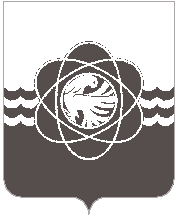 6 сессии пятого созываот 17.12.2019 № 42В соответствии с Налоговым  кодексом Российской Федерации, Федеральным законом от 06.10.2003 № 131-ФЗ «Об общих принципах организации местного самоуправления в Российской Федерации», ст. 26 Устава муниципального образования «город Десногорск» Смоленской области, руководствуясь письмом Межрайонной инспекции Федеральной налоговой службы № 1 по Смоленской области от 18.10.2019 № 08-55/19641, учитывая рекомендации постоянных депутатских комиссий, Десногорский городской Совет Р Е Ш И Л: Внести в решение Десногорского городского Совета от 09.11.2018 № 463 «О налоге на имущество физических лиц на территории муниципального образования «город Десногорск» Смоленской области» (в ред. от 18.12.2018 № 480, от 21.05.2019 № 512) следующее изменение:- пункт 5 изложить в следующей редакции: «Физические лица, указанные в пункте 3 настоящего решения, подтверждают право на налоговую льготу в порядке, аналогичном порядку, предусмотренному пунктом 3 статьи 361.1 Налогового кодекса Российской Федерации».Настоящее решение вступает в силу с момента опубликования. Настоящее решение опубликовать в газете «Десна».Председатель 	                                                          	Глава     муниципального      образованияДесногорского городского Совета	              		«город Десногорск» Смоленской области                                                                               А.А. Терлецкий                                                          	                          А.Н. Шубин		О внесении изменения в решение Десногорского городского Совета от 09.11.2018 № 463 «О налоге на имущество физических лиц на территории муниципального образования «город Десногорск» Смоленской области»